Правила пожарной безопасности в школе и дома28 ноября 2019 года на общешкольной линейке  ребятам напомнили  о профилактике  дорожно-транспортного травматизма – обязательное наличие светоотражателей на одежде, правила работы  на уроках физической культуры, на занятиях в спортивном комплексе, противопожарный инструктаж в школе и на территории Сумского Посада.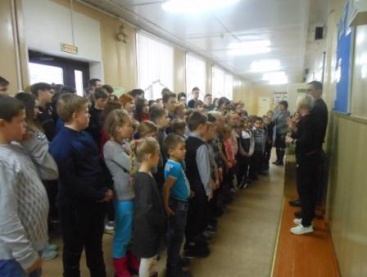 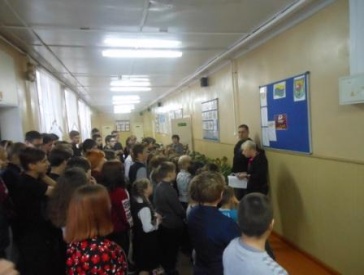 